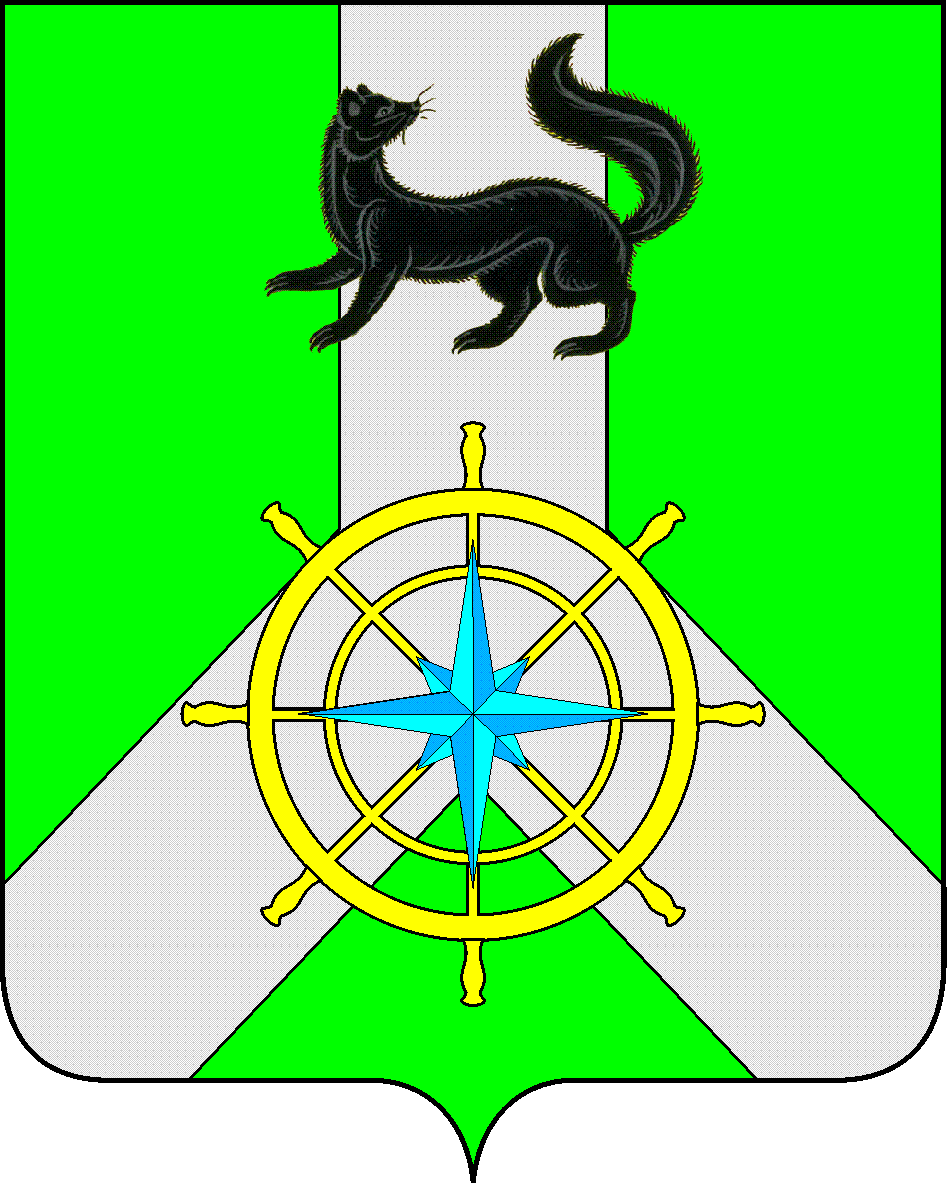 Р О С С И Й С К А Я   Ф Е Д Е Р А Ц И ЯИ Р К У Т С К А Я   О Б Л А С Т ЬК И Р Е Н С К И Й   М У Н И Ц И П А Л Ь Н Ы Й   Р А Й О НА Д М И Н И С Т Р А Ц И Я П О С Т А Н О В Л Е Н И ЕО создании приёмочной комиссииВ целях приёмки выполненных работ по капитальному ремонту МКОУ «СОШ № 3 г.Киренска», расположенного по адресу: г. Киренск, ул. Репина, 4, на основании ст. 39, 55 Устава муниципального образования Киренский район, администрация Киренского муниципального районапостановляЕТ:1. Создать комиссию по приёмки выполненных работ по капитальному ремонту МКОУ «СОШ № 3 г. Киренска», расположенного по адресу: г. Киренск, ул. Репина, 4 в составе:Лещинский С.Ю. – первый заместитель мэра, председатель комитета по социальной политике администрации Киренского муниципального района – председатель комиссии;члены комиссии:- Некрасов В.Г. – начальник отдела по градостроительству, строительству, реконструкции и капитальному ремонту объектов администрации Киренского муниципального района,- Стрелкова Л.П. – начальник управления образования администрации Киренского муниципального района,- Тюрнева Н.В. – директор МКОУ «СОШ № 3 г. Киренска»,- Шишкин А.Л. – эксперт-консультант по капитальному ремонту МКОУ «СОШ № 3 г.Киренска».2. Комиссии по результатам работы готовить соответствующие заключения о соответствии выполненных работ условиям муниципального контракта.3. Разместить настоящее постановление в сети интернет на официальном сайте администрации Киренского муниципального района http://kirenskrn.irkobl.ru.4. Настоящее постановление вступает в силу со дня его подписания.5. Контроль за исполнением настоящего постановления возложить на начальника отдела по градостроительству, строительству, реконструкции и капитальному ремонту объектов администрации Киренского муниципального района Некрасова В.Г.Мэр района										К.В. Свистелинот 24.07.2017 г.№ 389г. Киренск